			                          About Us…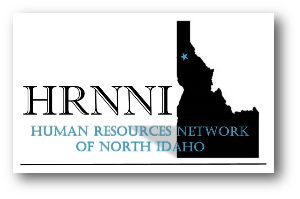 The Human Resource Network of North Idaho is an informal networking group of human resource and management professional who meet on a regular basis to discuss employmentissues, laws, and legislation.  We also have fun and provide an opportunity to network withpeople who may provide resources regarding employment, personal and organizational development.We do not sell our mailing lists nor do we encourage our members to use the membershiplist for solicitation purposes.Meeting location:  CDA Inn (Best Western) on the 3rd Wednesday of the month.11:15 check-in, 11:30 lunch and networking 12-1 Speaker.Our format is a no-host luncheon and non-refundable for non-cancellation at least 72 hours prior.Members – Please bring cash, credit card or check for $17 payable to HRNNI for lunch buffet,or $5 for “beverage only”.  Non-Members may attend for $25 for lunch buffet,or $15 for beverage only option.Our website www.hrnni.org or email us at hrnniofidaho@gmail.comMEMBERSHIP APPLICATION FORM – HRNNIAnnual Dues (January – December) $40 per person,Send your check (only) to:HRNNI – 212 W. Ironwood Drive, Ste D, PMB 238, Coeur d’Alene, ID  83814”Like” us on Facebook!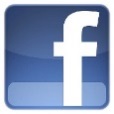 Full Name:Email:Phone Number:Your Company NameHow did you hear about HRNNI?What is your main reason(s) for joining HRNNI?Short Bio (3-4 sentence):Short Bio (3-4 sentence):